      BOUGUENAIS SPORT CANIN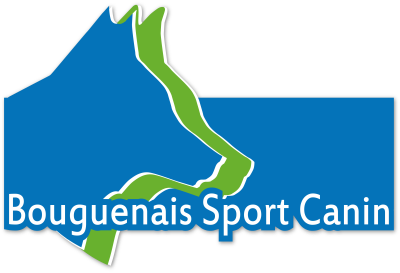 Ecole du chiot, Education canine, Agility, Campagne, Obéissance, Pistage, Ring,        Affilié à l’ACT SAINT HUBERT DE L'OUEST
adresse site : Les Bauches du Breuil Bois du Breuil - 44340 BOUGUENAIS 
adresse postale : B.S.C - Guiguen Claude - Le Moulin Neuf   44470 Mauves sur Loire Association loi 1901 Habilitation : HA.1244   06.10.67.95.83    http://bouguenais-sport-canin.e-monsite.com
Feuille d’engagementConcours de pistage des 23 et 24 février 2019 Date limite d'inscription: le 10 Février 2019, sauf si le quota est atteint avant cette date.Les épreuves de l'échelon III se dérouleront le Dimanche 24 Février, les autres auront lieu le Samedi 23.Conducteur :Nom et Prénom ….................................................................................................................................................................................Adresse e-mail: …..............................................................  Tél: …........              Tel  Portable: ……………. Club (nom complet) …...........................................................................................................................................................................Président: …......................................................................................  A.C.T: …...............................................................................Adresse :...................................................................................................e mail.......................................................Tel ........................Total : …....................Tout concurrent est civilement responsable des accidents corporels et matériels occasionnés par son chien et dégage le club organisateur de toute responsabilité. Seuls les concurrents non retenus,  seront prévenus.
* oui  non : J’accepte l’utilisation par le BSC des photographies sur lesquelles mon animal ou moi-même apparaitrionsFait à ….............................................. le …...................................................	Signature du président			 				Signature du concurrentEpreuveNombreSous totalEngagement (échelon I – II – III)28 €Brevet16 €CSAU16 €CSAU + Brevet 28 €Repas le Samedi 24 le midi14 €Repas le Dimanche 25 le midi14 €